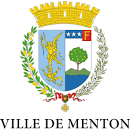 MARIA CRISTIANA FIORETTIH2ORIZON Galleria D’Arte Contemporanea, Palazzo D’Europa | Mentone, Francia27 maggio – 16 settembre 2023Vernissage: venerdì 26 maggio 2023Comunicato stampaPRESS KIT https://bit.ly/45cZ2pTA due anni dalla sua ultima mostra a Milano, Maria Cristiana Fioretti ritorna a esporre la sua opera a Mentone in Francia, a Palazzo D’Europa sede della Galleria d’Arte Contemporanea.L’artista marchigiana vive tra Mentone e Milano, dove è docente di Cromatologia e Direttrice della Scuola di Decorazione all’Accademia di Belle Arti di Brera. Il colore è uno strumento di ricerca che intreccia un dialogo visivo tra arte e paesaggio, attraverso lo studio della luce espresso in differenti configurazioni ottiche.Colore, luce e forma colgono effetti atmosferici delle mutazioni ambientali, questi sono i codici principali della sua ricerca nell’ambito della percezione di orizzonti altrimenti impercettibili.A Mentone, l’artista presenta la mostra H2ORIZON, progetto ispirato alle profondità del mare, alla luce e alle onde blu, trasparenti come la purezza dell’acqua, nelle sue infinite variazioni cromatiche.La mostra vuole anche richiamare il tema della salvaguardia degli oceani e degli ecosistemi marini, sempre più minacciati, e della biodiversità. Nelle sue opere l’uso di tinte cromatiche pure e di contrasti di complementarità diventano incursioni pittoriche nei paesaggi marini, per simboleggiare proprio il pericolo e la precarietà che affligge oggi i nostri mari.Il percorso espositivo, comprende opere realizzate con tecniche e medium diversi, già sperimentati nel corso della sua lunga attività artistica. L’enorme opera pittorica su tela H2orizon, alta 1 metro e lunga 20 metri, che accoglie il visitatore, realizzata per questa occasione, evidenzia l’azzurrità della Costa Azzurra, dove Fioretti è solita immergersi. L’artista ricama a pennello elementi vitali del mondo marino, vegetali e animali, ispirandosi in maniera fantasiosa alla realtà. Il fondo blu oltremare elettrico crea un moto dinamico e i disegni, realizzati utilizzando il pigmento bianco fluo con illuminazione Wood, producono un effetto di fluorescenza.Nella galleria è proiettato il cortometraggio dal titolo “Autoritratto”, realizzato con la collaborazione di Michele Nicolè, per la sceneggiatura e la regia di Borys Dolgopolsky. Il filmato di dieci minuti ritrae i luoghi dove la Fioretti vive, Mentone e Milano. Svela tutti i particolari dei paesaggi che emozionano ed ispirano la sua attività creativa, in particolare il dinamismo dei colori e della luce che variano a seconda dell’orario, delle stagioni e dei luoghi.Fioretti vive e dipinge “en plain air”, nel giardino della sua casa a Mentone accarezzata dalla brezza marina e dal suono del vento.La mostra si chiude con l’opera ambientale site-specific, Amniotic Fluid Space. L’installazione riprende con maggiore consapevolezza il potenziale scenografico di due precedenti opere esposte a Venezia, la prima, nel 2013, Sensorial Space (mostra collettiva, Palazzo Bembo, evento collaterale della 55° Biennale di Venezia) e a Milano, la seconda, nel 2020, Amnbiotic Fluid Space (mostra personale “Il colore dell’Acqua”, Acquario Civico).L’opera multimediale in mostra a Mentone ha infatti un forte impatto scenico realizzato utilizzando varianti formali significative, come la comparsa di microrganismi misteriosi e di meduse, esseri dal fascino magnetico. Il suono dell’acqua interagisce con lo spazio invitando il pubblico a toccare con mano e non soltanto a osservare il mutare dei colori dell’acqua grazie a giochi di luci e proiezioni.L’acqua, elemento vitale per l’uomo e l’ambiente marino, avvolge lo spazio in sé e diviene opera, dispositivo visivo, concettuale, emotivo e simbolico.BIOGRAFIA Maria Cristiana Fioretti, nata nel 1966 a Cingoli (Marche) pittrice e scultrice, vive e lavora tra Milano e Mentone, in Francia. Ha insegnato all'Accademia di Belle Arti di Palermo (1996-98) e in seguito all'Accademia di Belle Arti di Catanzaro (1998), all'Accademia di Belle Arti di Brera (1999-2000), all'Accademia Albertina di Torino (2002-04), poi di nuovo a Brera (2004). Attualmente è Direttore della Scuola di Decorazione all’Accademia di Belle Arti di Brera, dove dal 2004 è titolare della cattedra di Cromatologia. Inizia a esporre a partire dalla metà degli anni Ottanta, in Italia e all’estero in spazi pubblici e privati. Negli ultimi anni ha partecipato a molte mostre collettive di ‘Light art’ curate dalla critica Gisella Gellini. Nel 2013 ha presentato l’opera site-specific Sensorial Space all’interno della rassegna "Personal Structures" a Palazzo Bembo, evento collaterale della 55° Biennale Arte di Venezia. Tra le sue personali ricordiamo nel 2010 "Light Abstr-Actions" alla Casa dell'Energia di Milano, curata da Jacqueline Ceresoli (catalogo Mazzotta); nel 2013 “Bonjour Sanremo” alla Pinacoteca Rambaldi di Sanremo e “Cromatologie” alla Galerie Mirafiori Motor Village di Torino, entrambe curate da Guido Curto. Nel 2015 ‘Colormaps or spices’ al Mar – Museo Civico Archeologico di Ventimiglia e poi al SongYaFeng Centre di Pechino, curata da Jacqualine Ceresoli (catalogo Silvana).Ricerca artistica e insegnamento hanno sempre accompagnato l’attività professionale di Maria Cristiana Fioretti. Tra le sue pubblicazioni ricordiamo il volume "LIGHT & COLOR. Contrappunti cromatici’, realizzato insieme a Domenico Nicolamarino, sulla teoria del colore e della Luce.  Negli anni ha tenuto e continua a svolgere workshop, corsi di cromatologia e di Light Art in Italia e all’Estero: Università di Lisbona; Scuola di Arti e Mestieri di Budapest; Ecole Nationale des Arts Plastiques di Villa Arson a Nizza; École Supérieure des Beaux-Arts di Marsiglia; Royal University College of Fine Arts di Stoccolma; Politecnico - Scuola di Design di Milano; Minzu University of China a Pechino. Maria Cristiana Fioretti H2ORIZON Galleria D’Arte Contemporanea – Palazzo D’EuropaMentone (Francia), 8 avenue Boyer, 27 maggio – 16 settembre 2023Orario: Aperto dal martedì al sabato dalle 10 alle 12 e dalle 14 alle 18Chiuso domenica e lunedì, festiviTél.  + 33 (0) 4 92 41 76 73, www.menton.fr